BIPOLARTAKE ADVANTAGE OF THE LOWEST PRICES IN TOWN FOR 7on7 PASSING LEAGUE!! THESE FEES ARE AVAILABLE FOR A LIMITED TIME, ACT NOW!!THERE ARE MAY ORGANIZATIONS YOU CAN CHOOSE FROM, WE HOPE YOU CHOOSE THE POLARS!! COME AND JOIN OUR FAMILY!!COME PREPARE YOURSELF FOR THE NEXT LEVEL OF COMPETITION.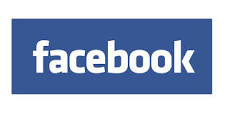 CONDITIONING, & TRAINING WILL BEGIN LATE JANUARYCHECK OUR WEBSITE & FACEBOOK CALENDAR FOR INFORMATION.   INFORMATION:NATHAN JORDAN | PRESIDENT | 951-581-8091ANGELA BENSON | CHAPTER AD | 951-616-8200 BRENDA PRINCE | ASSISTANT AD | 951-251-8917JOSHUA GOINS | ASSISTANT | 951-488-5263 League Registration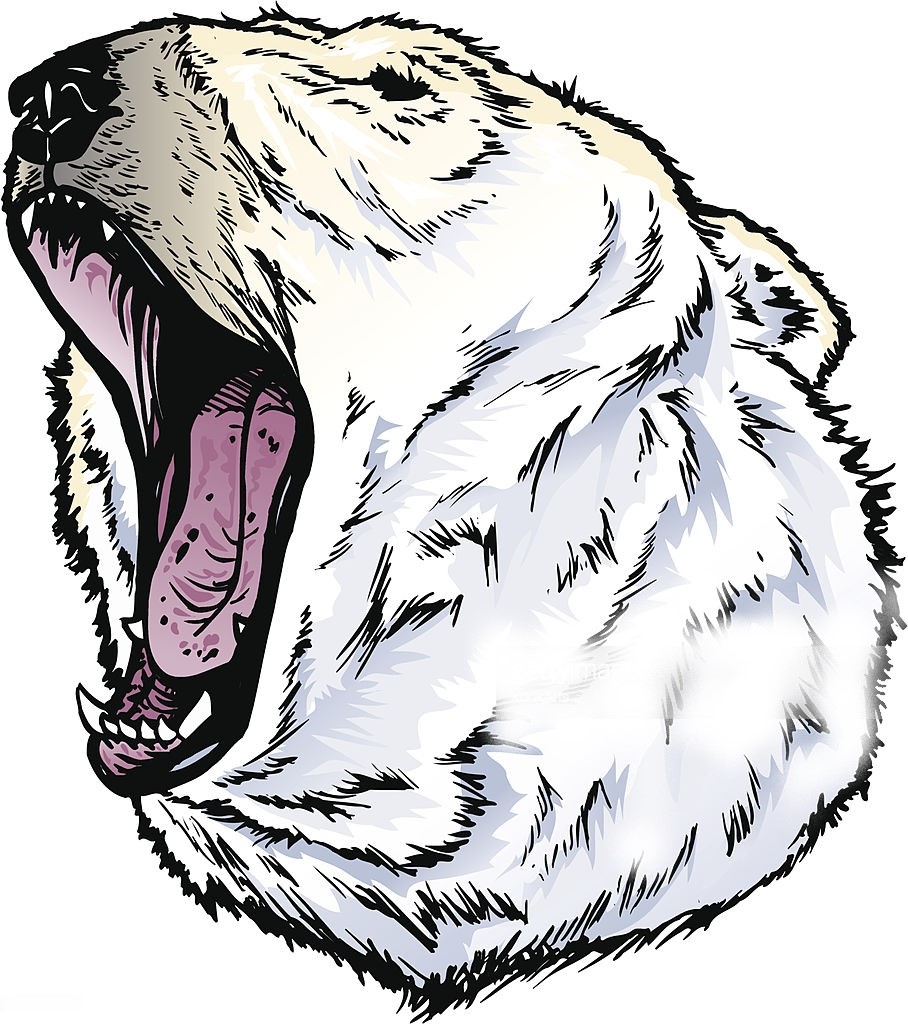 $150.00(Uniform… Jersey & Shorts)Swag Pack$40.00(Bag, socks, dry-fit shirt Optional)7on7 NLAA PARTICIPANTS WILL RECEIVE A $25 DISCOUNT FOR THE 2019 TACKLE FOOTBALL SEASON (7on7 SEASON MARCH 16 TH– APRIL 20TH)